INDICAÇÃO Nº                  Assunto: Solicita EPI (Equipamento de Proteção Individual) para os funcionários da Garagem da Prefeitura.Senhor Presidente,CONSIDERANDO, que atualmente muitos funcionários que fazem manutenção geral trabalham sem EPI.INDICO, ao Sr. Prefeito Municipal, nos termos do Regimento Interno desta Casa de Leis, que se digne Sua Excelência determinar ao setor competente da Administração que providencie EPI para os funcionários da Garagem da Prefeitura.                                    SALA DAS SESSÕES, 21 de março de 2018.SÉRGIO LUIS RODRIGUESVereador – PPS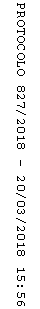 